 รายงานการติดตามประเมินผล  ระบบควบคุมภายในตามระเบียบคณะกรรมการตรวจเงินแผ่นดินว่าด้วยการกำหนดมาตรฐานการควบคุมภายใน  พ.ศ.2544 (ข้อ6)                          ประจำปีงบประมาณ 2563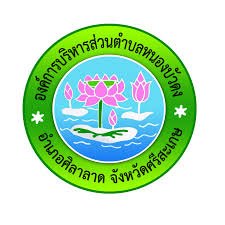 องค์การบริหารส่วนตำบลหนองบัวดง               อำเภอศิลาลาด จังหวัดศรีสะเกษควบคุมภายใน(ตามระเบียบข้อ 6)ประจำปี พ.ศ.2563ระดับหน่วยงานย่อย(สำนัก/กอง)องค์การบริหารส่วนตำบลหนองบัวดง                          อำเภอศิลาลาด  จังหวัดศรีสะเกษรายงานการติดตามประเมินผล   (ตามระเบียบข้อ 6)ประจำปี พ.ศ.2563ระดับหน่วยงานย่อย(สำนัก/กอง)สำนักงานปลัด อบต.องค์การบริหารส่วนตำบลหนองบัวดงอำเภอศิลาลาด  จังหวัดศรีสะเกษรายงานการติดตามประเมินผลระบบควบคุมภายใน(ตามระเบียบข้อ 6)ประจำปี พ.ศ.2563ระดับหน่วยงานย่อย(สำนัก/กอง)กองคลังองค์การบริหารส่วนตำบลหนองบัวดง                                อำเภอศิลาลาด  จังหวัดศรีสะเกษรายงานการติดตามประเมินผลระบบควบคุมภายใน(ตามระเบียบข้อ 6)ประจำปี พ.ศ.2563ระดับหน่วยงานย่อย(สำนัก/กอง)กองช่างองค์การบริหารส่วนตำบลหนองบัวดง                          อำเภอศิลาลาด  จังหวัดศรีสะเกษรายงานการติดตามประเมินผลระบบควบคุมภายใน(ตามระเบียบข้อ 6)ประจำปี พ.ศ.2563ระดับหน่วยงานย่อย(สำนัก/กอง)กองการศึกษา ศาสนาและวัฒนธรรมองค์การบริหารส่วนตำบลหนองบัวดง                          อำเภอศิลาลาด  จังหวัดศรีสะเกษรายงานการติดตามประเมินผลระบบควบคุมภายใน(ตามระเบียบข้อ 6)ประจำปี พ.ศ.2563ระดับหน่วยงานย่อย(สำนัก/กอง)กองสวัสดิการสังคมองค์การบริหารส่วนตำบลหนองบัวดงอำเภอศิลาลาด  จังหวัดศรีสะเกษควบคุมภายใน(ตามระเบียบข้อ 6)ประจำปี พ.ศ.2563ระดับองค์กร(สำนัก/กอง)องค์การบริหารส่วนตำบลหนองบัวดง                          อำเภอศิลาลาด  จังหวัดศรีสะเกษควบคุมภายใน(ตามระเบียบข้อ 6)ประจำปี พ.ศ.2563ระดับองค์กร(สำนัก/กอง)สำนักงานปลัด อบต.องค์การบริหารส่วนตำบลหนองบัวดงอำเภอศิลาลาด  จังหวัดศรีสะเกษควบคุมภายใน(ตามระเบียบข้อ 6)ประจำปี พ.ศ.2563ระดับองค์กร (สำนัก/กอง)กองคลังองค์การบริหารส่วนตำบลหนองบัวดงอำเภอศิลาลาดจังหวัดศรีสะเกษควบคุมภายใน(ตามระเบียบข้อ 6)ประจำปี พ.ศ.2563ระดับองค์กร(สำนัก/กอง)กองช่างองค์การบริหารส่วนตำบลหนองบัวดงอำเภอศิลาลาด  จังหวัดศรีสะเกษควบคุมภายใน(ตามระเบียบข้อ 6)ประจำปี พ.ศ.2563ระดับองค์กร (สำนัก/กอง)กองการศึกษา ศาสนาและวัฒนธรรมองค์การบริหารส่วนตำบลหนองบัวดงอำเภอศิลาลาดจังหวัดศรีสะเกษควบคุมภายใน(ตามระเบียบข้อ 6)ประจำปี พ.ศ.2563ระดับองค์กร (สำนัก/กอง)กองสวัสดิการสังคมองค์การบริหารส่วนตำบลหนองบัวดงอำเภอศิลาลาดจังหวัดศรีสะเกษภาคผนวกคำนำ		ตามระเบียบคณะกรรมการตรวจเงินแผ่นดินว่าด้วยการกำหนดมาตรฐานการควบคุมภายใน พ.ศ. 2544 กำหนดให้หน่วยงานรับตรวจตามระเบียบ ข้อ 6 กำหนดมาตรฐานการควบคุมภายในเพื่อให้หน่วยงานรับตรวจมีแนวทางในการจัดระบบควบคุมภายในให้เป็นไปอย่างมีประสิทธิภาพและประสิทธิผล อันจะส่งผลให้เกิดประโยชน์สูงสุดในการปฏิบัติงานเป็นไปด้วยความสะดวก  รวดเร็ว ง่ายแก่การใช้จ่ายเงินและทรัพย์สินของประเทศชาติโดยรวม		องค์การบริหารส่วนตำบลหนองบัวดง  ในฐานะหน่วยงานรับตรวจซึ่งจะต้องรายงานติดตามผลการจัดวางระบบควบคุมภายใน  จึงได้จัดทำรายงานติดตามผลการจัดวางระบบควบคุมภายในให้มีประสิทธิภาพ ประสิทธิผล  และช่วยป้องกันหรือลดความเสี่ยงจากความผิดพลาดและความเสียหายไม่ว่าจะเป็นในรูปของความสิ้นเปลือง  ความสูญเปล่าของการใช้ทรัพย์สินหรือการกระทำอันเป็นการทุจริตในหน่วยงาน  อันจะทำให้การควบคุมภายในมีประสิทธิภาพมากยิ่งขึ้น		องค์การบริหารส่วนตำบลหนองบัวดง  หวังเป็นอย่างยิ่งว่ารายงานการติดตามประเมินผลการจัดวางระบบควบคุมภายในฉบับนี้   คงจะเป็นประโยชน์ในการติดตามประเมินระบบควบคุมภายในได้เป็นอย่างดี  และมีประโยชน์ในการติดตามผลของปีต่อๆไป				คณะกรรมการและคณะทำงานติดตามประเมินผลการควบคุมภายใน					          องค์การบริหารส่วนตำบลหนองบัวดง							 ตุลาคม  2563สารบัญเรื่อง											หน้า        แบบ ปค. 1  หนังสือรับรองการประเมินผลการควบคุมภายในของผู้ตรวจสอบภายใน	           1แบบรายงานระดับส่วนงานย่อย/หน่วยงานย่อย (ตามระเบียบฯข้อ 6) แบบ ปค. 4  แบบรายงานการประเมินองค์ประกอบของการควบคุมภายใน (สำนักงานปลัด อบต.)	 3	แบบ ปค. 4  แบบรายงานการประเมินองค์ประกอบของการควบคุมภายใน (กองคลัง)	 	 8  แบบ ปค. 4  แบบรายงานการประเมินองค์ประกอบของการควบคุมภายใน (กองช่าง)		 12 แบบ ปค. 4  แบบรายงานการประเมินองค์ประกอบของการควบคุมภายใน (กองการศึกษาฯ)	 17 แบบ ปค. 4  แบบรายงานการประเมินองค์ประกอบของการควบคุมภายใน (กองสวัสดิการฯ)	 19แบบรายงานระดับองค์กร (สำนัก/กอง) แบบ ปค. 5  แบบรายงานผลการประเมินควบคุมภายใน (สำนักงานปลัด อบต.)	 		21	แบบ ปค. 5  แบบรายงานผลการประเมินควบคุมภายใน (กองคลัง)	 	 		28 แบบ ปค. 5  แบบรายงานผลการประเมินควบคุมภายใน (กองช่าง)		 		30 แบบ ปค. 5  แบบรายงานผลการประเมินควบคุมภายใน (กองการศึกษาฯ)	 		34 แบบ ปค. 5  แบบรายงานผลการประเมินควบคุมภายใน (กองสวัสดิการฯ)	 		37ภาคผนวกหนังสือส่งรายงานการประเมินผลการควบคุมภายใน (ข้อ 6) ประจำปี พ.ศ. 2563คำสั่งแต่งตั้งคณะกรรมการและคณะทำงานติดตามประเมินผลการควบคุมภายใน ฯคำสั่งแต่งตั้งคณะกรรมการจัดวางระบบและคณะทำงานติดตามและประเมินผลการควบคุมภายในของสำนักงานปลัด อบต.คำสั่งแต่งตั้งคณะกรรมการจัดวางระบบและคณะทำงานติดตามและประเมินผลการควบคุมภายในของกองคลังคำสั่งแต่งตั้งคณะกรรมการจัดวางระบบและคณะทำงานติดตามและประเมินผลการควบคุมภายในของกองช่างคำสั่งแต่งตั้งคณะกรรมการจัดวางระบบและคณะทำงานติดตามและประเมินผลการควบคุมภายในของกองการศึกษา ศาสนาและวัฒนธรรมคำสั่งแต่งตั้งคณะกรรมการจัดวางระบบและคณะทำงานติดตามและประเมินผลการควบคุมภายในของกองสวัสดิการสังคมบันทึกข้อความจากนายก อบต.แจ้งหัวหน้าหน่วยงานในการจัดทำรายงานการติดตามประเมินผลการควบคุมภายใน (ข้อ 6) ประจำปีงบประมาณ 2563บันทึกข้อความจากนายก อบต.แจ้งหัวหน้าหน่วยงานในการดำเนินการตามระเบียบสำนักงานตรวจเงินแผ่นดิน ว่าด้วยการกำหนดมาตรฐานการควบคุมภายใน (ข้อ 6) พ.ศ. 2544 ประจำปีงบประมาณ พ.ศ. 2563	10. บันทึกข้อความรายงานการดำเนินการตามระเบียบสำนักงานตรวจเงินแผ่นดินฯ (สำนักงานปลัด อบต.)10. บันทึกข้อความรายงานการดำเนินการตามระเบียบสำนักงานตรวจเงินแผ่นดินฯ   (กองคลัง)11. บันทึกข้อความรายงานการดำเนินการตามระเบียบสำนักงานตรวจเงินแผ่นดินฯ   (กองช่าง)12. บันทึกข้อความรายงานการดำเนินการตามระเบียบสำนักงานตรวจเงินแผ่นดินฯ   (กองการศึกษา ศาสนาและวัฒนธรรม)13. บันทึกข้อความรายงานการดำเนินการตามระเบียบสำนักงานตรวจเงินแผ่นดินฯ   (กองสวัสดิการสังคม)14. คำสั่งการแบ่งอำนาจหน้าที่และความรับผิดชอบของพนักงานส่วนตำบลและลูกจ้าง องค์การบริหารส่วนตำบล15. คำสั่งการแบ่งอำนาจหน้าที่และความรับผิดชอบภายในสำนักงานปลัด อบต.16. คำสั่งการแบ่งอำนาจหน้าที่และความรับผิดชอบภายในกองคลัง17. คำสั่งการแบ่งอำนาจหน้าที่และความรับผิดชอบภายในกองช่าง18. คำสั่งการแบ่งอำนาจหน้าที่และความรับผิดชอบภายใน กองการศึกษา ศาสนาและ วัฒนธรรม19. คำสั่งการแบ่งอำนาจหน้าที่และความรับผิดชอบภายในกองสวัสดิการสังคม............................................................